Block C-Biology 12 Marks After Midterm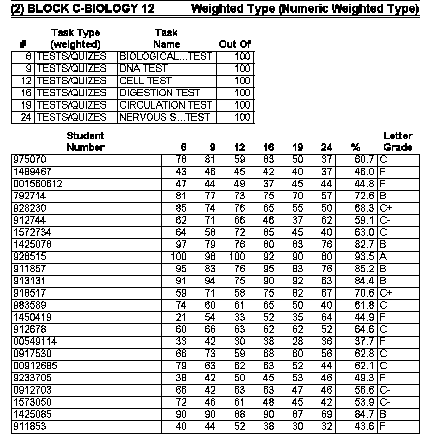 